ПОСТАНОВЛЕНИЕ___13.03.2018___                                                                                               № ___1712____   О внесении изменений в положение об общественной комиссии при Администрации города Глазова для организации обсуждения проекта муниципальной программы «Формирование современной городской среды муниципального образования «Город Глазов» на 2018-2022 годы», проведения оценки предложений заинтересованных лиц и контроля за ее реализацией, утвержденный  постановлением Администрации города Глазова от 31.08.2017 №9/33  «Об общественной комиссии при Администрации города Глазова для организации обсуждения проекта муниципальной программы «Формирование современной городской среды муниципального образования «Город Глазов» на 2018 - 2022 годы», проведения оценки предложений заинтересованных лиц и контроля за ее реализацией»В целях исполнения постановления Правительства Российской Федерации от 07.03.2018 № 237 «Об утверждении Правил предоставления средств государственной поддержки из федерального бюджета бюджетам субъектов Российской Федерации для поощрения муниципальных образований - победителей Всероссийского конкурса лучших проектов создания комфортной городской среды», руководствуясь Федеральным законом от  N 131-ФЗ "Об общих принципах организации местного самоуправления в Российской Федерации",  Уставом муниципального образования «Город Глазов», П О С Т А Н О В Л Я Ю:Внести в положение об общественной комиссии Администрации города Глазова для организации обсуждения проекта муниципальной программы «Формирование современной городской среды муниципального образования «Город Глазов» на 2018 - 2022 годы», утвержденное постановлением Администрации города Глазова от 31.08.2017 № 9/33 следующие изменения:1.1. Пункт 2 дополнить шестым абзацем следующего содержания: «организация общественного обсуждения проектов создания комфортной городской среды и подведения его итогов.».Настоящее постановление подлежит опубликованию в средствах массовой информации.Контроль за исполнением настоящего постановления оставляю за собой.Администрация муниципального образования «Город Глазов» (Администрация города Глазова)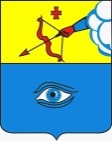  «Глазкар» муниципал кылдытэтлэн Администрациез(Глазкарлэн Администрациез)Глава города Глазова О.Н. Бекмеметьев